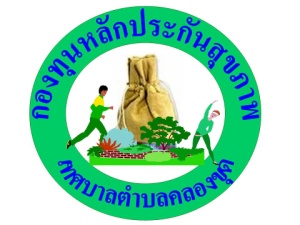 แบบเสนอแผนงาน/โครงการ/กิจกรรม กองทุนหลักประกันสุขภาพเทศบาลตำบลคลองขุดเรื่อง  ขอเสนอโครงการชุมชนนำร่องส่งเสริมป้องกันทันตสาธารณสุข ในเขตเทศบาลคลองขุดเรียน  ประธานกรรมการกองทุนหลักประกันสุขภาพเทศบาลตำบลคลองขุดด้วย กลุ่มงานทันตสาธารณสุข สำนักงานสาธารณสุขจังหวัดสตูล มีความประสงค์จัดทำโครงการชุมชนนำร่องส่งเสริมป้องกันทันตสาธารณสุข ในเขตเทศบาลคลองขุด โดยขอรับการสนับสนุนงบประมาณจากกองทุนหลักประกันสุขภาพเทศบาลตำบลคลองขุด เป็นเงิน 24,590 บาท โดยมีรายละเอียดโครงการ ดังนี้ส่วนที่ ๑ : รายละเอียดแผนงาน/โครงการ/กิจกรรม (สำหรับผู้เสนอแผนงาน/โครงการ/กิจกรรมลงรายละเอียด)1.หลักการและเหตุผลปัญหาสุขภาพช่องปาก เป็นปัญหาสำคัญในทุกกลุ่มวัย แม้ว่าในปัจจุบันจะมีการดำเนินงานส่งเสริมทันตสุขภาพในประชาชน ในกลุ่มอายุต่างๆ อาทิ กลุ่มเด็กปฐมวัยเด็กก่อนวัยเรียน เด็กวัยเรียน และในวัยผู้สูงอายุ แล้วนั้นแต่ก็ยังเห็นได้ชัดว่า ปัญหาเรื่อง ทันตสุขภาพยังเป็นอีกหนึ่งปัญหาสุขภาพของประชาชนในทุกกลุ่มอายุ หากประชาชนมีโรคทางด้านทันตสุขภาพ ไม่ได้รับการรักษาที่ถูกต้องและทันท่วงที ก็จะส่งผลให้สูญเสียฟันและเกิดผลกระทบต่อสุขภาพร่างกายในองค์รวม ซึ่งการดำเนินงานที่ผ่านมา เนื่องจากข้อจำกัดของจำนวนทันตบุคลากรทำให้ไม่สามารถติดตามดูแลสุขภาพช่องปากในระดับครัวเรือนได้อย่างครอบคลุม ทั้งนี้จำเป็นต้องอาศัยผู้นำสุขภาพในหมู่บ้านซึ่งมีความสำคัญและมีบทบาทในการเป็นผู้นำการสร้างเสริมสุขภาพเชิงรุก เป็นนักพัฒนา นักวิเคราะห์และวางแผนสุขภาพชุมชนได้อย่างสอดคล้องกับวิถีชีวิต พร้อมกับเป็นศูนย์กลางในการบูรณาการงานพัฒนาประชาชนร่วมกับองค์กรปกครองส่วนท้องถิ่น ภาครัฐ และองค์กรต่างๆ ในชุมชน เพื่อพาชุมชนไปสู่เป้าหมายสุขภาวะ ซึ่งบุคคลเหล่านี้เป็นบุคคลที่อยู่ใกล้ชิดและทำหน้าที่เป็นผู้นำการเปลี่ยนแปลงด้านสุขภาพของประชาชนในชุมชน การดำเนินงานของอาสาสมัครสาธารณสุขประจำหมู่บ้านที่ผ่านมานั้นไม่มีรูปแบบการดำเนินงานในการเป็นผู้นำด้านทันตสุขภาพที่ชัดเจน ทำให้ไม่สามารถขยายการดำเนินงานทันตสุขภาพสู่ระดับครัวเรือนและระดับหมู่บ้านได้ ในการนี้เพื่อเป็นการพัฒนารูปแบบการมีส่วนร่วมในการดูแลสุขภาพช่องปากของประชาชนในชุมชน โดยภาคีเครือข่ายในหมู่บ้านมาเป็นแกนนำในการส่งเสริมทันตสุขภาพในชุมชน จะต้องเริ่มต้นจากการพัฒนาศักยภาพด้านทันตสุขภาพของภาคีเครือข่ายในหมู่บ้านในเขตเทศบาลตำบลคลองขุด ให้มีทักษะและความรู้เบื้องต้นในการดูแลสุขภาพช่องปากระดับครัวเรือน การเฝ้าระวังการเกิดโรคในช่องปาก และเผยแพร่ความรู้ด้านทันตสุขภาพต่อชุมชนได้ กลุ่มงานทันตสาธารณสุข สำนักงานสาธารณสุขจังหวัดสตูล จึงได้จัดทำโครงการชุมชน   นำร่องส่งเสริมป้องกันทันตสาธารณสุข ในเขตเทศบาลคลองขุดขึ้น เพื่อเป็นการดูแลสุขภาพช่องปากในระดับชุมชนที่ยั่งยืนต่อไป๒. วัตถุประสงค์/ตัวชี้วัด๓.  เป้าหมาย	- แกนนำเครือข่ายด้านทันตสาธารณสุข จำนวน 50 คน 	- ประชาชนในพื้นที่ หมู่ที่ 1,2,5 และ 6 ตำบลคลองขุด จำนวน 100 คน๔. ระยะเวลาดำเนินการมีนาคม - กันยายน ๒๕๖7๕.  วิธีดำเนินการกิจกรรมหลักและกิจกรรมย่อย๖. สถานที่ดำเนินการ 	หมู่ที่ 1,2,5 และ 6 ตำบลคลองขุด อำเภอเมือง จังหวัดสตูล  ๗. งบประมาณ  	งบประมาณจัดสรรจากกองทุนหลักประกันสุขภาพเทศบาลตำบลคลองขุด (ประเภทที่ 1 สนับสนุนและส่งเสริมบริการหรือสถานบริการหรือหน่วยงานสาธารณสุขในพื้นที่) รวมเป็นเงินทั้งสิ้น 24,590 บาท  	กิจกรรมที่ ๑ จัดอบรมเชิงปฏิบัติการให้ความรู้ แกนนำเครือข่ายด้านทันตสาธารณสุขค่าอาหารกลางวันผู้เข้าร่วมประชุม และคณะทำงาน (กิจกรรมอบรม)         จำนวน 50 คน x 70 บาท			                 เป็นเงิน    3,500  บาท๒. ค่าอาหารว่างพร้อมเครื่องดื่มผู้เข้าร่วมประชุม และคณะทำงาน (กิจกรรมอบรม)   2 มื้อ      จำนวน  50 คน x 30 บาท 		   		       เป็นเงิน   3,000  บาท 	3. ค่าตอบแทนวิทยากร จำนวน 6 ชั่วโมง x 300 บาท 		เป็นเงิน   1,8๐๐  บาท 4. ค่าป้ายประชาสัมพันธ์  1.2 x 1.5 เมตร 			เป็นเงิน    540     บาท5. วัสดุอุปกรณ์การอบรม                                                    - เอกสารการดูแลสุขภาพช่องปาก ชุดละ 25 บาท x 50 คน 	เป็นเงิน 1,250 บาท           - ชุดอุปกรณ์ทำความสะอาดการดูแลสุขภาพช่องปาก (แปรงสีฟัน+ยาสีฟัน) ชุดละ 60 บาท x 50 คน เป็นเงิน 3,000 บาท           				รวมเงินในกิจกรรมที่ ๑ ทั้งสิ้น	เป็นเงิน 13,090 บาท	กิจกรรมที่ 2 กิจกรรมให้ความรู้และคัดกรองสุขภาพช่องปาก1. คู่มือความรู้ด้านทันตสุขภาพแก่ประชาชน   จำนวน 100 เล่ม ๆละ 50 บาท   เป็นเงิน      5,000  บาท2. ค่าอาหารว่างพร้อมเครื่องดื่มผู้เข้าร่วมกิจกรรมฯ 2 มื้อ จำนวน  50 คน x 30 บาท เป็นเงิน 3,000 บาท3. ค่าอาหารกลางวันผู้เข้าร่วมผู้เข้าร่วมกิจกรรมฯ  จำนวน 50 คน x 70 บาท		เป็นเงิน    3,500  บาท				รวมเงินในกิจกรรมที่ ๒ ทั้งสิ้น   เป็นเงิน      11,500  บาทรวมเป็นเงินทั้งสิ้น 24,590 บาท* หมายเหตุ งบประมาณต่าง ๆ สามารถถัวจ่ายกันได้ตามการจ่ายจริง  กิจกรรม  สถานที่และเวลา                สามารถเปลี่ยนแปลงได้ตามความเหมาะสม๘. ผลที่คาดว่าจะได้รับแกนนำเครือข่ายมีความรู้ความเข้าใจในเรื่องการดูแลทันตสุขภาพและสามารถนำความรู้ไปดูแลคนในชุมชนได้ประชาชนได้รับการดูแลสุขภาพช่องปากอย่างต่อเนื่องประชาชนในพื้นที่โดยเฉพาะกลุ่มเสี่ยงได้รับบริการรักษาตั้งแต่ระยะแรกได้อย่างรวดเร็ว๙. ผู้รับผิดชอบโครงการ1. นางวีรียา  มาลินี 	ตำแหน่ง   นักวิชาการสาธารณสุขชำนาญการ          เบอร์โทรศัพท์     089-73234582. นางสาวมริณา แดงงามตำแหน่ง   เจ้าพนักงานทันตสาธารณสุข           เบอร์โทรศัพท์     088 – 7854423           ที่อยู่ กลุ่มงานทันตสาธารณสุข สำนักงานสาธารณสุขจังหวัดสตูลลงชื่อ.................................................... ผู้เสนอแผนงาน/โครงการ/กิจกรรม			   (นายศุภเดช สุกใส)			ทันตแพทย์ชำนาญการ   		 วันที่-เดือน-พ.ศ. ......18  ธันวาคม   ๒๕๖6.....เห็นชอบให้เสนอขอรับการสนับสนุนงบประมาณจากกองทุนหลักประกันสุขภาพเทศบาลตำบลคลองขุดลงชื่อ  .......................................................หัวหน้าหน่วยงาน/องค์กร/กลุ่มประชาชน       (                                          )ตำแหน่ง.............................................................วันที่-เดือน-พ.ศ........................................................กำหนดการอบรม/ประชุมโครงการพัฒนาศักยภาพแกนนำเครือข่ายด้านทันตสาธารณสุข ในเขตเทศบาลคลองขุดตำบลคลองขุด อำเภอเมืองสตูล จังหวัดสตูลวันที่ 1,2 กิจกรรมที่ ๑  จัดอบรมเชิงปฏิบัติการให้ความรู้แกนนำทันตสาธารณสุข	  เวลา                  		เรื่องเวลา ๐8.3๐น. –๐9.0๐ น.     - ลงทะเบียนเวลา ๐9.0๐น. –๐๙.3๐ น.    - ประธานเปิดการอบรมเวลา ๐๙.3๐น. – ๑๐.๓๐น     - บรรยายเรื่องการดูแลสุขภาพช่องปาก โดย นายอัสรัณย์ เบญญคุปต์ รพ.สตูลเวลา ๑๐.๓๐น. –๑๒.๐๐ น     - แบ่งฐานการเรียนรู้เป็น 5 ฐานการเรียนรู้ฐานที่ 1  ฝึกทักษะการแปรงฟันที่ถูกวิธี  โดย นายศรัณย์ หมีนโฉ๊ะ รพ.สตูลฐานที่ 2  รอยโรคในช่องปาก  โดย นายฟัยซอล สุมารตรา รพ.สตูลฐานที่ 3  อาหารอ่อนหวาน  โดย นายอัมมาน หลีดินซุด รพ.สตูลฐานที่ 4  การดูแลสุขภาพช่องปาก  โดย น.ส.สิตานันท์  หวันเก  รพ.สตูลฐานที่ 5  Application ฟันดี  โดย น.ส.อริสา จันทร์คง  รพ.สตูลเวลา ๑๒.๐๐น. –๑๓.๐๐ น      - พักรับประทานอาหารกลางวันเวลา ๑๓.๐๐น. –๑๔.0๐ น      - บรรยายเรื่องรอยโรคในช่องปาก โดย ทพ.ศุภเดช สุกใส สสจ.สตูลเวลา ๑4.๐๐น. –๑6.0๐ น      - ฝึกทักษะการตรวจสุขภาพช่องปากจากแกนนำทันตสาธารณสุขตัวอย่าง                                          โดย ทพ.ศุภเดช สุกใส  สสจ.สตูลเวลา 16.๐๐น. – 16.3๐ น      - วิทยากรบรรยายสรุป วางแนวทางการปฏิบัติงานร่วมกัน/ซักถามตอบข้อสงสัย วันที่ 3  กิจกรรมที่ 2 กิจกรรมให้ความรู้และคัดกรองสุขภาพช่องปาก	เวลา				เรื่องเวลา ๐๘.3๐น. – 09.0๐ น.     - ลงทะเบียนเวลา ๐9.0๐น. – 09.3๐ น.     - ประธานเปิดการอบรมเวลา 09.3๐น. – ๑2.00 น      - คัดกรองสุขภาพช่องปากและให้ทันตสุขศึกษา หมู่ที่ 1,2 เวลา ๑๒.๐๐น. – ๑๓.๐๐ น      - พักรับประทานอาหารกลางวันเวลา 13.0๐น. – ๑5.3๐ น      - คัดกรองสุขภาพช่องปากและให้ทันตสุขศึกษา หมู่ที่ 5,6เวลา  15.3๐น.   –  ๑6.3๐ น         - วิทยากรบรรยายสรุป วางแนวทางการปฏิบัติงานร่วมกัน/ซักถาม ตอบข้อสงสัย * หมายเหตุ กำหนดการสามารถเปลี่ยนแปลงได้ตามความเหมาะสมส่วนที่ ๒: ผลการพิจารณาแผนงาน/โครงการ/กิจกรรม(สำหรับเจ้าหน้าที่ อปท. ที่ได้รับมอบหมายลงรายละเอียด)ตามมติการประชุมคณะกรรมการกองทุนหลักประกันสุขภาพเทศบาลตำบลคลองขุด ครั้งที่ 1 / 2567 เมื่อวันที่     2  มกราคม  2567     ผลการพิจารณาโครงการ ดังนี้	      อนุมัติงบประมาณ เพื่อสนับสนุนโครงการชุมชนนำร่องส่งเสริมป้องกันทันตสาธารณสุข ในเขตเทศบาลคลองขุด   จำนวน    24,590     บาทเพราะ เป็นการป้องกันโรค โดยให้ประชาชนมีทักษะและความรู้เบื้องต้นในการดูแลสุขภาพช่องปากระดับครัวเรือน และการเฝ้าระวังการเกิดโรคในช่องปาก    	    ไม่อนุมัติงบประมาณ เพื่อสนับสนุนแผนงาน/โครงการ/กิจกรรม 	เพราะ .................................................................................................................................................		   ..................................................................................................................................................	หมายเหตุเพิ่มเติม (ถ้ามี) ............................................................................................................................
..................................................................................................................................................................................
..................................................................................................................................................................................	   ให้รายงานผลความสำเร็จของแผนงาน/โครงการ/กิจกรรม ตามแบบฟอร์ม (ส่วนที่ 3)  ภายใน 30 วัน หลังจากเสร็จสิ้นโครงการ ในปีงบประมาณ 2567ลงชื่อ ...................................................................                                        			         (นายสุนทร  พรหมเมศร์)                        			ตำแหน่ง ประธานกรรมการกองทุนหลักประกันสุขภาพ			           		  	 เทศบาลตำบลคลองขุด    วันที่-เดือน-พ.ศ.     			ส่วนที่ ๓:	แบบรายงานผลการดำเนินแผนงาน/โครงการ/กิจกรรมที่ได้รับงบประมาณสนับสนุนจากกองทุนหลักประกันสุขภาพ(สำหรับผู้เสนอแผนงาน/โครงการ/กิจกรรม ลงรายละเอียดเมื่อเสร็จสิ้นการดำเนินงาน)ชื่อแผนงาน/โครงการ/กิจกรรม...............................................................................................................................๑. ผลการดำเนินงาน	..........................................................................................................................................................................................................................................................................................................................................................................................................................................................................................................................................................................................................................................................................................................๒. ผลสัมฤทธิ์ตามวัตถุประสงค์/ตัวชี้วัด	บรรลุตามวัตถุประสงค์ของโครงการ	 ไม่บรรลุตามวัตถุประสงค์ของโครงการ  เพราะ ............................................................................................................................................................................................................................................................๓. การเบิกจ่ายงบประมาณ	งบประมาณที่ได้รับการอนุมัติ	................................................. บาท	งบประมาณเบิกจ่ายจริง 		................................................. บาท   คิดเป็นร้อยละ ..................	งบประมาณเหลือส่งคืนกองทุนฯ	................................................. บาท   คิดเป็นร้อยละ....................๔. ปัญหา/อุปสรรคในการดำเนินงาน	ไม่มี	 มี	ปัญหา/อุปสรรค (ระบุ) .......................................................................................................................................................................................................................................................................................................	แนวทางการแก้ไข (ระบุ) ...................................................................................................................................................................................................................................................................................................................................................................................................................................................................................	
				ลงชื่อ.........................................................................ผู้รายงาน     (.........................................................................)				ตำแหน่ง .....................................................................				วันที่-เดือน-พ.ศ. .........................................................วัตถุประสงค์ตัวชี้วัดความสำเร็จ1.พัฒนาศักยภาพแกนนำเครือข่ายในการขับเคลื่อนงานทันตสาธารณสุขให้เหมาะสมกับพื้นที่แกนนำเครือข่ายมีความรู้เรื่องการดูแลสุขภาพช่องปาก และสามารถดูแลสุขภาพช่องปากของประชาชนได้2.เพื่อให้แกนนำเครือข่าย ที่ผ่านการอบรมสามารถตรวจสุขภาพช่องปากเบื้องต้นได้อย่างถูกต้องประชาชนได้รับการการดูแลช่องปากอย่างต่อเนื่อง3.เพื่อส่งเสริมป้องกันสุขภาพช่องปากทุกกลุ่มวัยในชุมชนให้เป็นไปอย่างมีประสิทธิภาพประชาชนในพื้นที่โดยเฉพาะโดยเฉพาะกลุ่มเสี่ยงได้รับบริการรักษาตั้งแต่ระยะแรกได้อย่างรวดเร็วกิจกรรมระบุวัน/ช่วงเวลา๑. ประชุมชี้แจงผู้เกี่ยวข้องมีนาคม๒. แต่งตั้งคณะกรรมการดำเนินงานมีนาคม๓. จัดกิจกรรมให้ความรู้แกนนำเครือข่ายด้านทันตสาธารณสุข    ๓.๑ จัดอบรมเชิงปฏิบัติการให้ความรู้      - อบรมให้ความรู้เรื่องทันตสาธารณสุข แยกเป็น 5 ฐาน        การเรียนรู้และฝึกปฏิบัติจริง      - สาธิตการดูรอยโรคในช่องปากมีนาคม-กันยายน   ๓.๒ กิจกรรมให้ความรู้และคัดกรองสุขภาพช่องปาก      - แกนนำเครือข่ายด้านทันตสาธารณสุข ให้ความรู้ คัดกรองสุขภาพช่องปาก และคำแนะนำในชุมชนที่รับผิดชอบมีนาคม-กันยายนใช้เวลา ๑ วัน4.  สรุปและรายงานผลภายใน ๓๐ วันหลังเสร็จสิ้นโครงการ